
ТЕРРИТОРИАЛЬНАЯ ИЗБИРАТЕЛЬНАЯ КОМИССИЯ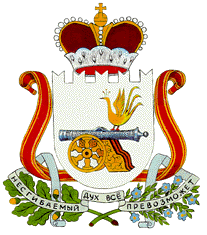 МУНИЦИПАЛЬНОГО ОБРАЗОВАНИЯ «МОНАСТЫРЩИНСКИЙ РАЙОН»СМОЛЕНСКОЙ ОБЛАСТИ(с полномочиями избирательной комиссии вновь образованногомуниципального образования  Татарского сельского поселения Монастырщинского района Смоленской области)ПОСТАНОВЛЕНИЕ14 сентября 2015 года	№ 57О результатах выборов депутатов Совета депутатов вновь образованного муниципального образования Татарского сельского поселения Монастырщинского района Смоленской области первого созыва по десятимандатному избирательному округу В соответствии со статьями 44, 45 областного закона от 3 июля 2003 года № 41-з «О выборах органов местного самоуправления в Смоленской области», на основании протокола территориальной избирательной комиссии муниципального образования «Монастырщинский район» Смоленской области (с полномочиями избирательной комиссии вновь образованного муниципального образования Татарского сельского поселения Монастырщинского района Смоленской области) по выборам депутатов Совета депутатов вновь образованного муниципального образования Татарского сельского поселения Монастырщинского района Смоленской области первого созыва о результатах выборов депутатов Совета депутатов вновь образованного муниципального образования Татарского сельского поселения Монастырщинского района Смоленской области первого созыва по десятимандатному избирательному округу от «14» сентября 2015 года и первого экземпляра протокола участковых избирательных комиссий избирательных участков №№ 277, 278, 279, 281 об итогах голосования на выборах депутатов Совета депутатов вновь образованного муниципального образования Татарского сельского поселения Монастырщинского района Смоленской области первого созыва территориальная избирательная комиссия муниципального образования «Монастырщинский район» Смоленской области (с полномочиями избирательной комиссии вновь образованного муниципального образования Татарского сельского поселения Монастырщинского района Смоленской области)ПОСТАНОВИЛА:1. Признать выборы депутатов Совета депутатов вновь образованного муниципального образования Татарского сельского поселения Монастырщинского района Смоленской области первого созыва по десятимандатному избирательному округу состоявшимися и действительными.2. Считать избранными депутатами Совета депутатов вновь образованного муниципального образования Татарского сельского поселения Монастырщинского района Смоленской области первого созыва по десятимандатному избирательному округу следующих кандидатов, получивших наибольшее число голосов избирателей:Мурашкину Елену Сергеевну, 1963 года рождения, образование: высшее; основное место работы: Администрация Татарского сельского поселения Монастырщинского района Смоленской области, Глава Администрации; место жительства: Смоленская область, Монастырщинский район, д.Мигновичи; выдвинутую избирательным объединением Монастырщинское местное отделение Партии «ЕДИНАЯ РОССИЯ», получившую наибольшее число голосов избирателей 368 по десятимандатному избирательному округу;Батюшкина Анатолия Алексеевича, 1964 года рождения, образование: среднее профессиональное; основное место работы: СПК «Петрополье», председатель; место жительства: Смоленская область, Монастырщинский район, д.Доброселье; выдвинутого избирательным объединением Монастырщинское местное отделение Партии «ЕДИНАЯ РОССИЯ», получившего наибольшее число голосов избирателей 196 по десятимандатному избирательному округу;Гуркову Раису Дмитриевну, 1964 года рождения, образование: среднее профессиональное; основное место работы: Администрация Добросельского сельского поселения Монастырщинского района Смоленской области, И.п. Главы Администрации; место жительства: Смоленская область, Монастырщинский район, д.Доброселье; выдвинутую избирательным объединением Монастырщинское местное отделение Партии «ЕДИНАЯ РОССИЯ», получившую наибольшее число голосов избирателей 179 по десятимандатному избирательному округу;Евсеенкову Любовь Владимировну, 1963 года рождения, образование: высшее; основное место работы: МБОУ Татарская средняя общеобразовательная школа им. В.А. Матросова филиал Раевская основная общеобразовательная школа, учитель; место жительства: Смоленская область, Монастырщинский район, д.Татарск; выдвинутую избирательным объединением Монастырщинское местное отделение Партии «ЕДИНАЯ РОССИЯ», получившую наибольшее число голосов избирателей 158 по десятимандатному избирательному округу;Прусову Валентину Ивановну, 1968 года рождения, образование: высшее; основное место работы: МБОУ Татарская средняя общеобразовательная школа им. В.А. Матросова, заместитель директора по воспитательной работе; место жительства: Смоленская область, Монастырщинский район, д.Татарск; выдвинутую избирательным объединением Монастырщинское местное отделение Партии «ЕДИНАЯ РОССИЯ», получившую наибольшее число голосов избирателей 156 по десятимандатному избирательному округу;Гуркову Галину Владимировну, 1972 года рождения, образование: среднее профессиональное; основное место работы: Администрация Добросельского сельского поселения Монастырщинского района Смоленской области, старший менеджер; место жительства: Смоленская область, Монастырщинский район, д.Холм; выдвинутую избирательным объединением Монастырщинское местное отделение Партии «ЕДИНАЯ РОССИЯ», получившую наибольшее число голосов избирателей 151 по десятимандатному избирательному округу;Гращенкову Татьяну Ивановну, 1959 года рождения, образование: среднее профессиональное; основное место работы: Администрация Татарского сельского поселения Монастырщинского района Смоленской области, менеджер; место жительства: Смоленская область, Монастырщинский район, д.Мигновичи; выдвинутую избирательным объединением Монастырщинское местное отделение Партии «ЕДИНАЯ РОССИЯ», получившую наибольшее число голосов избирателей 140 по десятимандатному избирательному округу;Денисенкову Тамару Ивановну, 1954 года рождения, образование: среднее профессиональное; основное место работы: Администрация Татарского сельского поселения Монастырщинского района Смоленской области, старший инспектор; место жительства: Смоленская область, Монастырщинский район, д.Кадино; выдвинутую избирательным объединением Монастырщинское районное отделение «КОММУНИСТИЧЕСКАЯ ПАРТИЯ РОССИЙСКОЙ ФЕДЕРАЦИИ», получившую наибольшее число голосов избирателей 138 по десятимандатному избирательному округу;Молярову Ирину Николаевну, 1971 года рождения, образование: высшее; основное место работы: МБУК «Монастырщинский РКДЦ» Татарский СДК, директор; место жительства: Смоленская область, Монастырщинский район, д.Татарск; выдвинутую избирательным объединением Монастырщинское местное отделение Партии «ЕДИНАЯ РОССИЯ», получившую наибольшее число голосов избирателей 132 по десятимандатному избирательному округу;Кулагина Геннадия Петровича, 1973 года рождения, образование: высшее; основное место работы: МБОУ Татарская средняя общеобразовательная школа им. В.А. Матросова филиал Кадинская основная общеобразовательная школа, учитель; место жительства: Смоленская область, Монастырщинский район, д.Кадино; выдвинутого избирательным объединением Монастырщинское местное отделение Партии «ЕДИНАЯ РОССИЯ», получившего наибольшее число голосов избирателей 130 по десятимандатному избирательному округу;3. Опубликовать настоящее постановление в районной газете «Наша жизнь».Председатель комиссии                                           Л.П. СлабышеваСекретарь комиссии                                                 В.Н. Сергеенкова